
แผนการจัดการความรู้ (KM Action Plan)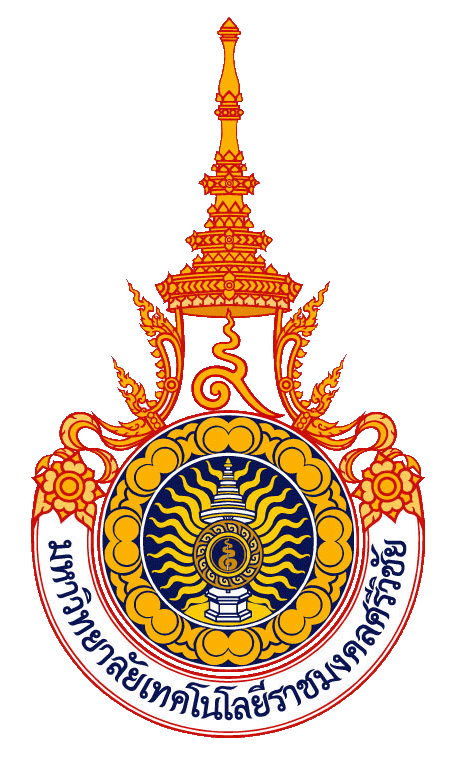 หน่วยงาน : ........................................................... มหาวิทยาลัยเทคโนโลยีราชมงคลศรีวิชัยประจำปีการศึกษา ......................... (1 มิถุนายน พ.ศ. .................... – 31 พฤษภาคม พ.ศ. ....................)การปฏิบัติปัจจัยแห่งความสำเร็จตัวชี้วัดค่าเป้าหมายปีการศึกษา ...
(… มิถุนายน 25… - … พฤษภาคม 25…)ปีการศึกษา ...
(… มิถุนายน 25… - … พฤษภาคม 25…)ปีการศึกษา ...
(… มิถุนายน 25… - … พฤษภาคม 25…)ปีการศึกษา ...
(… มิถุนายน 25… - … พฤษภาคม 25…)ปีการศึกษา ...
(… มิถุนายน 25… - … พฤษภาคม 25…)ปีการศึกษา ...
(… มิถุนายน 25… - … พฤษภาคม 25…)ปีการศึกษา ...
(… มิถุนายน 25… - … พฤษภาคม 25…)ปีการศึกษา ...
(… มิถุนายน 25… - … พฤษภาคม 25…)ปีการศึกษา ...
(… มิถุนายน 25… - … พฤษภาคม 25…)ปีการศึกษา ...
(… มิถุนายน 25… - … พฤษภาคม 25…)ปีการศึกษา ...
(… มิถุนายน 25… - … พฤษภาคม 25…)ปีการศึกษา ...
(… มิถุนายน 25… - … พฤษภาคม 25…)กิจกรรมที่ดำเนินการผู้รับผิดชอบการปฏิบัติปัจจัยแห่งความสำเร็จตัวชี้วัดค่าเป้าหมายปีการศึกษา ...
(… มิถุนายน 25… - … พฤษภาคม 25…)ปีการศึกษา ...
(… มิถุนายน 25… - … พฤษภาคม 25…)ปีการศึกษา ...
(… มิถุนายน 25… - … พฤษภาคม 25…)ปีการศึกษา ...
(… มิถุนายน 25… - … พฤษภาคม 25…)ปีการศึกษา ...
(… มิถุนายน 25… - … พฤษภาคม 25…)ปีการศึกษา ...
(… มิถุนายน 25… - … พฤษภาคม 25…)ปีการศึกษา ...
(… มิถุนายน 25… - … พฤษภาคม 25…)ปีการศึกษา ...
(… มิถุนายน 25… - … พฤษภาคม 25…)ปีการศึกษา ...
(… มิถุนายน 25… - … พฤษภาคม 25…)ปีการศึกษา ...
(… มิถุนายน 25… - … พฤษภาคม 25…)ปีการศึกษา ...
(… มิถุนายน 25… - … พฤษภาคม 25…)ปีการศึกษา ...
(… มิถุนายน 25… - … พฤษภาคม 25…)กิจกรรมที่ดำเนินการผู้รับผิดชอบการปฏิบัติปัจจัยแห่งความสำเร็จตัวชี้วัดค่าเป้าหมายปี พ.ศ. …ปี พ.ศ. …ปี พ.ศ. …ปี พ.ศ. …ปี พ.ศ. …ปี พ.ศ. …ปี พ.ศ. …ปี พ.ศ. …ปี พ.ศ. …ปี พ.ศ. …ปี พ.ศ. …ปี พ.ศ. …กิจกรรมที่ดำเนินการผู้รับผิดชอบการปฏิบัติปัจจัยแห่งความสำเร็จตัวชี้วัดค่าเป้าหมายมิ .ย.ก.ค.ส.ค.ก.ย.ต.ค.พ.ย.ธ.ค.ม.ค.ก.พ.มี.ค.เม.ย.พ.ค.กิจกรรมที่ดำเนินการผู้รับผิดชอบ1.2.3....